2015 NATIONAL AGRICULTURAL CLASSIFICATION SURVEY2015 NATIONAL AGRICULTURAL CLASSIFICATION SURVEY2015 NATIONAL AGRICULTURAL CLASSIFICATION SURVEY2015 NATIONAL AGRICULTURAL CLASSIFICATION SURVEY2015 NATIONAL AGRICULTURAL CLASSIFICATION SURVEY2015 NATIONAL AGRICULTURAL CLASSIFICATION SURVEY2015 NATIONAL AGRICULTURAL CLASSIFICATION SURVEY2015 NATIONAL AGRICULTURAL CLASSIFICATION SURVEYOMB No. 0535-0140  Approval Expires: 5/31/2016Project Code: 649   QID: 050100   SMetaKey: 3258OMB No. 0535-0140  Approval Expires: 5/31/2016Project Code: 649   QID: 050100   SMetaKey: 3258OMB No. 0535-0140  Approval Expires: 5/31/2016Project Code: 649   QID: 050100   SMetaKey: 3258OMB No. 0535-0140  Approval Expires: 5/31/2016Project Code: 649   QID: 050100   SMetaKey: 3258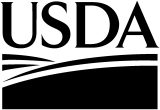 United StatesDepartment ofAgriculture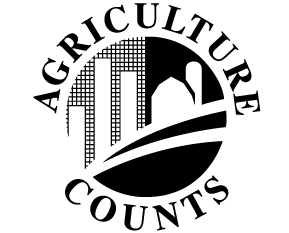 NATIONALAGRICULTURALSTATISTICSSERVICEUSDA/NASSNational Operations Division9700 Page Avenue, Suite 400St. Louis, MO  63132-1547Phone: 1-888-424-7828Fax: 1-855-415-3687E-mail: nass@nass.usda.govUSDA/NASSNational Operations Division9700 Page Avenue, Suite 400St. Louis, MO  63132-1547Phone: 1-888-424-7828Fax: 1-855-415-3687E-mail: nass@nass.usda.gov                                OFFICE USE                                OFFICE USE                                OFFICE USE                                OFFICE USEUSDA/NASSNational Operations Division9700 Page Avenue, Suite 400St. Louis, MO  63132-1547Phone: 1-888-424-7828Fax: 1-855-415-3687E-mail: nass@nass.usda.govUSDA/NASSNational Operations Division9700 Page Avenue, Suite 400St. Louis, MO  63132-1547Phone: 1-888-424-7828Fax: 1-855-415-3687E-mail: nass@nass.usda.gov013014USDA/NASSNational Operations Division9700 Page Avenue, Suite 400St. Louis, MO  63132-1547Phone: 1-888-424-7828Fax: 1-855-415-3687E-mail: nass@nass.usda.govUSDA/NASSNational Operations Division9700 Page Avenue, Suite 400St. Louis, MO  63132-1547Phone: 1-888-424-7828Fax: 1-855-415-3687E-mail: nass@nass.usda.govThe information you provide will be used for statistical purposes only. In accordance with the Confidential Information Protection provisions of Title V, Subtitle A, Public Law 107–347 and other applicable Federal laws, your responses will be kept confidential and will not be disclosed in identifiable form to anyone other than employees or agents. By law, every employee and agent has taken an oath and is subject to a jail term, a fine, or both if he or she willfully discloses ANY identifiable information about you or your operation. Response is voluntary.According to the Paperwork Reduction Act of 1995, an agency may not conduct or sponsor, and a person is not required to respond to, a collection of information unless it displays a valid OMB control number. The valid OMB number is 0535-0140.  The time required to complete this information collection is estimated to average 15 minutes per response, including the time for reviewing instructions, searching existing data sources, gathering and maintaining the data needed, and completing and reviewing the collection of information.The information you provide will be used for statistical purposes only. In accordance with the Confidential Information Protection provisions of Title V, Subtitle A, Public Law 107–347 and other applicable Federal laws, your responses will be kept confidential and will not be disclosed in identifiable form to anyone other than employees or agents. By law, every employee and agent has taken an oath and is subject to a jail term, a fine, or both if he or she willfully discloses ANY identifiable information about you or your operation. Response is voluntary.According to the Paperwork Reduction Act of 1995, an agency may not conduct or sponsor, and a person is not required to respond to, a collection of information unless it displays a valid OMB control number. The valid OMB number is 0535-0140.  The time required to complete this information collection is estimated to average 15 minutes per response, including the time for reviewing instructions, searching existing data sources, gathering and maintaining the data needed, and completing and reviewing the collection of information.The information you provide will be used for statistical purposes only. In accordance with the Confidential Information Protection provisions of Title V, Subtitle A, Public Law 107–347 and other applicable Federal laws, your responses will be kept confidential and will not be disclosed in identifiable form to anyone other than employees or agents. By law, every employee and agent has taken an oath and is subject to a jail term, a fine, or both if he or she willfully discloses ANY identifiable information about you or your operation. Response is voluntary.According to the Paperwork Reduction Act of 1995, an agency may not conduct or sponsor, and a person is not required to respond to, a collection of information unless it displays a valid OMB control number. The valid OMB number is 0535-0140.  The time required to complete this information collection is estimated to average 15 minutes per response, including the time for reviewing instructions, searching existing data sources, gathering and maintaining the data needed, and completing and reviewing the collection of information.The information you provide will be used for statistical purposes only. In accordance with the Confidential Information Protection provisions of Title V, Subtitle A, Public Law 107–347 and other applicable Federal laws, your responses will be kept confidential and will not be disclosed in identifiable form to anyone other than employees or agents. By law, every employee and agent has taken an oath and is subject to a jail term, a fine, or both if he or she willfully discloses ANY identifiable information about you or your operation. Response is voluntary.According to the Paperwork Reduction Act of 1995, an agency may not conduct or sponsor, and a person is not required to respond to, a collection of information unless it displays a valid OMB control number. The valid OMB number is 0535-0140.  The time required to complete this information collection is estimated to average 15 minutes per response, including the time for reviewing instructions, searching existing data sources, gathering and maintaining the data needed, and completing and reviewing the collection of information.The information you provide will be used for statistical purposes only. In accordance with the Confidential Information Protection provisions of Title V, Subtitle A, Public Law 107–347 and other applicable Federal laws, your responses will be kept confidential and will not be disclosed in identifiable form to anyone other than employees or agents. By law, every employee and agent has taken an oath and is subject to a jail term, a fine, or both if he or she willfully discloses ANY identifiable information about you or your operation. Response is voluntary.According to the Paperwork Reduction Act of 1995, an agency may not conduct or sponsor, and a person is not required to respond to, a collection of information unless it displays a valid OMB control number. The valid OMB number is 0535-0140.  The time required to complete this information collection is estimated to average 15 minutes per response, including the time for reviewing instructions, searching existing data sources, gathering and maintaining the data needed, and completing and reviewing the collection of information.The information you provide will be used for statistical purposes only. In accordance with the Confidential Information Protection provisions of Title V, Subtitle A, Public Law 107–347 and other applicable Federal laws, your responses will be kept confidential and will not be disclosed in identifiable form to anyone other than employees or agents. By law, every employee and agent has taken an oath and is subject to a jail term, a fine, or both if he or she willfully discloses ANY identifiable information about you or your operation. Response is voluntary.According to the Paperwork Reduction Act of 1995, an agency may not conduct or sponsor, and a person is not required to respond to, a collection of information unless it displays a valid OMB control number. The valid OMB number is 0535-0140.  The time required to complete this information collection is estimated to average 15 minutes per response, including the time for reviewing instructions, searching existing data sources, gathering and maintaining the data needed, and completing and reviewing the collection of information.The information you provide will be used for statistical purposes only. In accordance with the Confidential Information Protection provisions of Title V, Subtitle A, Public Law 107–347 and other applicable Federal laws, your responses will be kept confidential and will not be disclosed in identifiable form to anyone other than employees or agents. By law, every employee and agent has taken an oath and is subject to a jail term, a fine, or both if he or she willfully discloses ANY identifiable information about you or your operation. Response is voluntary.According to the Paperwork Reduction Act of 1995, an agency may not conduct or sponsor, and a person is not required to respond to, a collection of information unless it displays a valid OMB control number. The valid OMB number is 0535-0140.  The time required to complete this information collection is estimated to average 15 minutes per response, including the time for reviewing instructions, searching existing data sources, gathering and maintaining the data needed, and completing and reviewing the collection of information.The information you provide will be used for statistical purposes only. In accordance with the Confidential Information Protection provisions of Title V, Subtitle A, Public Law 107–347 and other applicable Federal laws, your responses will be kept confidential and will not be disclosed in identifiable form to anyone other than employees or agents. By law, every employee and agent has taken an oath and is subject to a jail term, a fine, or both if he or she willfully discloses ANY identifiable information about you or your operation. Response is voluntary.According to the Paperwork Reduction Act of 1995, an agency may not conduct or sponsor, and a person is not required to respond to, a collection of information unless it displays a valid OMB control number. The valid OMB number is 0535-0140.  The time required to complete this information collection is estimated to average 15 minutes per response, including the time for reviewing instructions, searching existing data sources, gathering and maintaining the data needed, and completing and reviewing the collection of information.Your responses to the following items will help us determine your involvement in agriculture.  We need your completed form even if you are not involved in agricultural activity.Please complete your report by mail or via the internet at www.agcounts.usda.gov by February 1, 2016. Since January 2015…Since January 2015…Since January 2015…Since January 2015…Did you have any agricultural revenue?. . . . . . . . . . . . . . . . . 001 1Yes – Go to Item 1		3 No - Continue001 1Yes – Go to Item 1		3 No - Continue001 1Yes – Go to Item 1		3 No - Continue	(Include any crop sales and sales of livestock or their products, fish and other aquaculture.)  	(Exclude cash rent received or share of crops received for rented out land.)	(Include any crop sales and sales of livestock or their products, fish and other aquaculture.)  	(Exclude cash rent received or share of crops received for rented out land.)	(Include any crop sales and sales of livestock or their products, fish and other aquaculture.)  	(Exclude cash rent received or share of crops received for rented out land.)	(Include any crop sales and sales of livestock or their products, fish and other aquaculture.)  	(Exclude cash rent received or share of crops received for rented out land.)Did you own, rent, or operate cropland, pastureland, or land with the potential for agricultural production?. . . . . . . . . . . . . 002 1Yes – Go to Item 1		3 No - Continue002 1Yes – Go to Item 1		3 No - Continue002 1Yes – Go to Item 1		3 No - ContinueDid you have or sell any type of livestock, including equine, poultry or fowl, bees, or aquaculture?. . . . . . . . . . . . . . . . . . . 003 1Yes – Go to Item 1		3 No - Continue003 1Yes – Go to Item 1		3 No - Continue003 1Yes – Go to Item 1		3 No - ContinueDid you receive any Federal or State agricultural payments?004 1Yes – Go to Item 1		3 No - Continue004 1Yes – Go to Item 1		3 No - Continue004 1Yes – Go to Item 1		3 No - Continue 	(Include Federal Farm Program, CRP, WRP, FWP, and CREP payments.)	→ If you answered YES to any questions above, continue with Item 1 below.	→ If you answered NO to all questions above, go to Item 21 on page 4.	→ If you answered YES to any questions above, continue with Item 1 below.	→ If you answered NO to all questions above, go to Item 21 on page 4.	→ If you answered YES to any questions above, continue with Item 1 below.	→ If you answered NO to all questions above, go to Item 21 on page 4.	→ If you answered YES to any questions above, continue with Item 1 below.	→ If you answered NO to all questions above, go to Item 21 on page 4.Location of Agricultural Activity for this Operation1.	In what county and state was the largest value of your agricultural products raised or produced?1.	In what county and state was the largest value of your agricultural products raised or produced?1.	In what county and state was the largest value of your agricultural products raised or produced?1.	In what county and state was the largest value of your agricultural products raised or produced?Principal County NameState00550060Acres OperatedAcres OperatedAcres OperatedAcres OperatedInclude the farmstead, all cropland, ponds, woodland, pastureland, wasteland, and land that is in government programs.Include the farmstead, all cropland, ponds, woodland, pastureland, wasteland, and land that is in government programs.Include the farmstead, all cropland, ponds, woodland, pastureland, wasteland, and land that is in government programs.Include the farmstead, all cropland, ponds, woodland, pastureland, wasteland, and land that is in government programs.2. 	How many acres does this operation: a. 	Own?. . . . . . . . . . . . . . . . . . . . . . . . . . . . . . . . . . . . . . . . . . . . . . . . . . . . . . . . . . . . . +111b. 	Rent or lease from others, or use rent free?	(Exclude land used on an animal unit month (AUM) basis.). . . . . . . . . . . . . . . . . . . +112c. 	Rent or lease to others?. . . . . . . . . . . . . . . . . . . . . . . . . . . . . . . . . . . . . . . . . . . . . -1133. 	Total acres operated:  [Items 2a + 2b – 2c]?. . . . . . . . . . . . . . . . . . . . . . . . . . . . . . . . . =9004. 	Of the total acres operated [Item 3], how many acres are in permanent pasture, woodland pastured, and rangeland?. . . . . . . . . . . . . . . . . . . . . . . . . . . . . . . . . . . . . . 220Cropland5.	Of the total acres operated [Item 3], how many acres are in the Conservation Reserve 	Program (CRP), Wetlands Reserve Program (WRP), Farmable Wetlands Program (FWP),	or Conservation Reserve Enhancement Program (CREP)? . . . . . . . . . . . . . . . . . . . . . . . . . . . 5.	Of the total acres operated [Item 3], how many acres are in the Conservation Reserve 	Program (CRP), Wetlands Reserve Program (WRP), Farmable Wetlands Program (FWP),	or Conservation Reserve Enhancement Program (CREP)? . . . . . . . . . . . . . . . . . . . . . . . . . . . 5.	Of the total acres operated [Item 3], how many acres are in the Conservation Reserve 	Program (CRP), Wetlands Reserve Program (WRP), Farmable Wetlands Program (FWP),	or Conservation Reserve Enhancement Program (CREP)? . . . . . . . . . . . . . . . . . . . . . . . . . . . 5.	Of the total acres operated [Item 3], how many acres are in the Conservation Reserve 	Program (CRP), Wetlands Reserve Program (WRP), Farmable Wetlands Program (FWP),	or Conservation Reserve Enhancement Program (CREP)? . . . . . . . . . . . . . . . . . . . . . . . . . . . 5.	Of the total acres operated [Item 3], how many acres are in the Conservation Reserve 	Program (CRP), Wetlands Reserve Program (WRP), Farmable Wetlands Program (FWP),	or Conservation Reserve Enhancement Program (CREP)? . . . . . . . . . . . . . . . . . . . . . . . . . . . 5.	Of the total acres operated [Item 3], how many acres are in the Conservation Reserve 	Program (CRP), Wetlands Reserve Program (WRP), Farmable Wetlands Program (FWP),	or Conservation Reserve Enhancement Program (CREP)? . . . . . . . . . . . . . . . . . . . . . . . . . . . 2002006.	Of the total acres operated [Item 3], how many acres are considered cropland?
(Include planted cropland, land in hay, summer fallow, idle cropland, cropland used
for pasture, and cropland in government programs.). . . . . . . . . . . . . . . . . . . . . . . . . . . . . . . . . . . 6.	Of the total acres operated [Item 3], how many acres are considered cropland?
(Include planted cropland, land in hay, summer fallow, idle cropland, cropland used
for pasture, and cropland in government programs.). . . . . . . . . . . . . . . . . . . . . . . . . . . . . . . . . . . 6.	Of the total acres operated [Item 3], how many acres are considered cropland?
(Include planted cropland, land in hay, summer fallow, idle cropland, cropland used
for pasture, and cropland in government programs.). . . . . . . . . . . . . . . . . . . . . . . . . . . . . . . . . . . 6.	Of the total acres operated [Item 3], how many acres are considered cropland?
(Include planted cropland, land in hay, summer fallow, idle cropland, cropland used
for pasture, and cropland in government programs.). . . . . . . . . . . . . . . . . . . . . . . . . . . . . . . . . . . 6.	Of the total acres operated [Item 3], how many acres are considered cropland?
(Include planted cropland, land in hay, summer fallow, idle cropland, cropland used
for pasture, and cropland in government programs.). . . . . . . . . . . . . . . . . . . . . . . . . . . . . . . . . . . 6.	Of the total acres operated [Item 3], how many acres are considered cropland?
(Include planted cropland, land in hay, summer fallow, idle cropland, cropland used
for pasture, and cropland in government programs.). . . . . . . . . . . . . . . . . . . . . . . . . . . . . . . . . . . 3003007.	Of the total cropland acres [Item 6], how many are used to produce:7.	Of the total cropland acres [Item 6], how many are used to produce:7.	Of the total cropland acres [Item 6], how many are used to produce:7.	Of the total cropland acres [Item 6], how many are used to produce:7.	Of the total cropland acres [Item 6], how many are used to produce:a.	Any hay or forage crops on this operation?  	(Count each acre only once, regardless of the number of cuttings or different uses.). . . . . . . . a.	Any hay or forage crops on this operation?  	(Count each acre only once, regardless of the number of cuttings or different uses.). . . . . . . . a.	Any hay or forage crops on this operation?  	(Count each acre only once, regardless of the number of cuttings or different uses.). . . . . . . . a.	Any hay or forage crops on this operation?  	(Count each acre only once, regardless of the number of cuttings or different uses.). . . . . . . . 345b.	Any fruit, berry, or nut crops on this operation?  (Exclude home garden,	personal or home use crops.). . . . . . . . . . . . . . . . . . . . . . . . . . . . . . . . . . . . . . . . . . . . . . . . . . . b.	Any fruit, berry, or nut crops on this operation?  (Exclude home garden,	personal or home use crops.). . . . . . . . . . . . . . . . . . . . . . . . . . . . . . . . . . . . . . . . . . . . . . . . . . . b.	Any fruit, berry, or nut crops on this operation?  (Exclude home garden,	personal or home use crops.). . . . . . . . . . . . . . . . . . . . . . . . . . . . . . . . . . . . . . . . . . . . . . . . . . . b.	Any fruit, berry, or nut crops on this operation?  (Exclude home garden,	personal or home use crops.). . . . . . . . . . . . . . . . . . . . . . . . . . . . . . . . . . . . . . . . . . . . . . . . . . . 400.____c.	Any vegetable or melon crops on this operation?  (Exclude potatoes,	home garden, personal or home use crops.). . . . . . . . . . . . . . . . . . . . . . . . . . . . . . . . . . . . . . . c.	Any vegetable or melon crops on this operation?  (Exclude potatoes,	home garden, personal or home use crops.). . . . . . . . . . . . . . . . . . . . . . . . . . . . . . . . . . . . . . . c.	Any vegetable or melon crops on this operation?  (Exclude potatoes,	home garden, personal or home use crops.). . . . . . . . . . . . . . . . . . . . . . . . . . . . . . . . . . . . . . . c.	Any vegetable or melon crops on this operation?  (Exclude potatoes,	home garden, personal or home use crops.). . . . . . . . . . . . . . . . . . . . . . . . . . . . . . . . . . . . . . . 689.____d.	All other cropland acres on this operation?. . . . . . . . . . . . . . . . . . . . . . . . . . . . . . . . . . . . . . . d.	All other cropland acres on this operation?. . . . . . . . . . . . . . . . . . . . . . . . . . . . . . . . . . . . . . . d.	All other cropland acres on this operation?. . . . . . . . . . . . . . . . . . . . . . . . . . . . . . . . . . . . . . . d.	All other cropland acres on this operation?. . . . . . . . . . . . . . . . . . . . . . . . . . . . . . . . . . . . . . . 202e.	Any nursery, greenhouse, floriculture crops, or aquatic plants on this operation?. . 9391YES	 3NO1YES	 3NO1YES	 3NO1YES	 3NOGrain Storage8. 	What is the total storage capacity of all structures normally used to store 
 whole grains or oilseeds on the total acres operated?. . . . . . . . . . . . . . . . . . . . . . . . . . . . .  305BushelsLivestock9. 	During the past 12 months, what was the largest number of the following livestock on hand at any one time?  (Include animals of any age, including newborns.)a. 	All cattle and calves, regardless of ownership?. . . . . . . . . . . . . . . . . . . . . . . . . . . . . . . . . . . . a. 	All cattle and calves, regardless of ownership?. . . . . . . . . . . . . . . . . . . . . . . . . . . . . . . . . . . . 610(i)	Milk cows, including dry cows, regardless of ownership?. . . . . . . . . . . . . . . . . . . . . . . . . . (i)	Milk cows, including dry cows, regardless of ownership?. . . . . . . . . . . . . . . . . . . . . . . . . . 615b. 	All hogs and pigs owned by this operation, regardless of location?. . . . . . . . . . . . . . . . . . . . b. 	All hogs and pigs owned by this operation, regardless of location?. . . . . . . . . . . . . . . . . . . . 630c. 	All sheep and lambs owned by this operation, regardless of location?. . . . . . . . . . . . . . . . . . c. 	All sheep and lambs owned by this operation, regardless of location?. . . . . . . . . . . . . . . . . . 640d. 	All goats and kids, regardless of ownership?. . . . . . . . . . . . . . . . . . . . . . . . . . . . . . . . . . . . . . d. 	All goats and kids, regardless of ownership?. . . . . . . . . . . . . . . . . . . . . . . . . . . . . . . . . . . . . . 645e. 	All horses, ponies, mules, donkeys, or burros, regardless of ownership?. . . . . . . . . . . . . . e. 	All horses, ponies, mules, donkeys, or burros, regardless of ownership?. . . . . . . . . . . . . . 675Poultry10.	Report any chickens on the total acres operated during the past 12 months, regardless of ownership.10.	Report any chickens on the total acres operated during the past 12 months, regardless of ownership.10.	Report any chickens on the total acres operated during the past 12 months, regardless of ownership.10.	Report any chickens on the total acres operated during the past 12 months, regardless of ownership.10.	Report any chickens on the total acres operated during the past 12 months, regardless of ownership.10.	Report any chickens on the total acres operated during the past 12 months, regardless of ownership.10.	Report any chickens on the total acres operated during the past 12 months, regardless of ownership.a. 	What was the total number of broilers, fryers, capons, roasters, 	and other chickens being raised for meat production during the past year?. . . . . . . . . . . . . . . . . a. 	What was the total number of broilers, fryers, capons, roasters, 	and other chickens being raised for meat production during the past year?. . . . . . . . . . . . . . . . . a. 	What was the total number of broilers, fryers, capons, roasters, 	and other chickens being raised for meat production during the past year?. . . . . . . . . . . . . . . . . a. 	What was the total number of broilers, fryers, capons, roasters, 	and other chickens being raised for meat production during the past year?. . . . . . . . . . . . . . . . . a. 	What was the total number of broilers, fryers, capons, roasters, 	and other chickens being raised for meat production during the past year?. . . . . . . . . . . . . . . . . 767b. 	What was the largest number of layers, pullets, and roosters for laying flock at any one time?	(Exclude chickens reported in item 10a.). . . . . . . . . . . . . . . . . . . . . . . . . . . . . . . . . . . . . . . . . b. 	What was the largest number of layers, pullets, and roosters for laying flock at any one time?	(Exclude chickens reported in item 10a.). . . . . . . . . . . . . . . . . . . . . . . . . . . . . . . . . . . . . . . . . b. 	What was the largest number of layers, pullets, and roosters for laying flock at any one time?	(Exclude chickens reported in item 10a.). . . . . . . . . . . . . . . . . . . . . . . . . . . . . . . . . . . . . . . . . b. 	What was the largest number of layers, pullets, and roosters for laying flock at any one time?	(Exclude chickens reported in item 10a.). . . . . . . . . . . . . . . . . . . . . . . . . . . . . . . . . . . . . . . . . b. 	What was the largest number of layers, pullets, and roosters for laying flock at any one time?	(Exclude chickens reported in item 10a.). . . . . . . . . . . . . . . . . . . . . . . . . . . . . . . . . . . . . . . . . 892c. 	What was the primary type of layer/pullet operation?c. 	What was the primary type of layer/pullet operation?c. 	What was the primary type of layer/pullet operation?c. 	What was the primary type of layer/pullet operation?c. 	What was the primary type of layer/pullet operation?c. 	What was the primary type of layer/pullet operation?c. 	What was the primary type of layer/pullet operation?c. 	What was the primary type of layer/pullet operation?756    3   Table Egg1   Egg Type Hatchery	2   Broiler Type Hatchery4   Pullets for Laying Flock4   Pullets for Laying Flock4   Pullets for Laying Flock4   Pullets for Laying Flock11.	During the past 12 months, how many total turkeys were raised on the total acres	operated, regardless of ownership?. . . . . . . . . . . . . . . . . . . . . . . . . . . . . . . . . . . . . . . . . . . . . . . . 11.	During the past 12 months, how many total turkeys were raised on the total acres	operated, regardless of ownership?. . . . . . . . . . . . . . . . . . . . . . . . . . . . . . . . . . . . . . . . . . . . . . . . 11.	During the past 12 months, how many total turkeys were raised on the total acres	operated, regardless of ownership?. . . . . . . . . . . . . . . . . . . . . . . . . . . . . . . . . . . . . . . . . . . . . . . . 11.	During the past 12 months, how many total turkeys were raised on the total acres	operated, regardless of ownership?. . . . . . . . . . . . . . . . . . . . . . . . . . . . . . . . . . . . . . . . . . . . . . . . 11.	During the past 12 months, how many total turkeys were raised on the total acres	operated, regardless of ownership?. . . . . . . . . . . . . . . . . . . . . . . . . . . . . . . . . . . . . . . . . . . . . . . . 770Aquaculture12. 	During the past 12 months, did you or anyone else have any aquaculture on this operation?	(Exclude aquatic plants reported in item 7e.). . . . . . . . . . . . . . . . . . . . . . . . . . 67912. 	During the past 12 months, did you or anyone else have any aquaculture on this operation?	(Exclude aquatic plants reported in item 7e.). . . . . . . . . . . . . . . . . . . . . . . . . .   1   YES	   3   NOBeesBees13. 	During the past 12 months, what was the largest number of colonies of bees 	owned by this operation regardless of location?. . . . . . . . . . . . . . . . . . . . . . . . . . . . . . . . . . . . . . . . 839Production Contracts14. 	Did this operation have a contract to raise or custom feed any livestock or poultry that it did not own, with the contractor providing at least some inputs (such as feed) within the past 12 months?14. 	Did this operation have a contract to raise or custom feed any livestock or poultry that it did not own, with the contractor providing at least some inputs (such as feed) within the past 12 months?1301			1YES - Continue with Item 15		3No - Go to Item 17	  			1YES - Continue with Item 15		3No - Go to Item 17	  15.	What livestock or poultry was raised under a production contract?15.	What livestock or poultry was raised under a production contract?15.	What livestock or poultry was raised under a production contract?15.	What livestock or poultry was raised under a production contract?15.	What livestock or poultry was raised under a production contract?	(Specify:)   1300Number131316.	What quantity was removed from the operation under this contract in the past 12 months?. . . . . . . . . . LaborNumber17.	During the past 12 months, what was the largest number of hired agricultural workers, including paid family members, on the payroll on any one day?  (Exclude contract labor.). . . . . . . . . . . . . . 885Sales and Federal Farm Program Payments18. 	Please indicate below which code best describes the expected total gross value of sales this year, including landlord’s share, Federal Farm Program   Payments, and value of product for all crops, livestock, and poultry produced under contract.  (Exclude cash rent received or share of crops received for land rented to others.)	(Include value from:  Field Crops, Hay, Silage and Forage Crops, Christmas Trees, Short Rotation Woody Crops, Seed 	Crops, Nursery, Greenhouse, Floriculture, Sod, Mushrooms, Seeds, Bulbs, Vegetables, Melons, Fruits, Nuts, Berries, 	Other Crops, Maple Syrup, Hogs and Pigs, Cattle and Calves, Sheep and Lambs, Goats, Poultry, Horses, Bees and 	Honey, Eggs, Dairy Products, Other 	Animals, Livestock and Animal Products, Fish, and Other Aquaculture.)201  2   'None'  this year  3   $1 - $999  4   $1,000 - $2,499  5   $2,500 - $4,999  6   $5,000 - $9,999  7   $10,000 - $24,999  8   $25,000 - $49,999  9   $50,000 - $99,999 10   $100,000 - $149,999 11   $150,000 - $249,999 12   $250,000 - $349,999 13   $350,000 - $499,999 14   $500,000 - $999,999 15   $1,000,000 - overOptional Use9906Operator19.	During the past 12 months, how many operators (individuals) were involved in the day-to-day decisions for this operation?  (Enter the number of operators and the number of women operators.  Exclude hired workers unless they were a hired manager or family member.). . . . . . . . . . . . . . . . . Total Numberof OperatorsWomenOperators19.	During the past 12 months, how many operators (individuals) were involved in the day-to-day decisions for this operation?  (Enter the number of operators and the number of women operators.  Exclude hired workers unless they were a hired manager or family member.). . . . . . . . . . . . . . . . . 1575157420.	PRINCIPAL OPERATORor Senior  PartnerPRINCIPAL OPERATORor Senior  PartnerPRINCIPAL OPERATORor Senior  PartnerOPERATOR 2OPERATOR 2OPERATOR 2OPERATOR 3OPERATOR 3OPERATOR 3a.	Full Name1835 1835 1835 185218521852187218721872b.	Sex of operator092609260926158615861586159715971597b.	Sex of operator1Male	2Female1Male	2Female1Male	2Female1Male	2Female1Male	2Female1Male	2Female1Male	2Female1Male	2Female1Male	2FemaleWhat was the operator’s age on December 31, 2015 ?925years925years925years1585years1585years1585years1596years1596years1596yearsIn what year did the operator begin to operate any part of THIS operation?930930930158415841584159515951595e	Is the operator of Spanish, Hispanic, or Latino origin or background, such as Mexican, Cuban, or Puerto Rican, regardless of race?0927    Spanish, Hispanic    or Latino origin    Spanish, Hispanic    or Latino origin1587    Spanish, Hispanic    or Latino origin    Spanish, Hispanic    or Latino origin1598    Spanish, Hispanic    or Latino origin    Spanish, Hispanic    or Latino origine	Is the operator of Spanish, Hispanic, or Latino origin or background, such as Mexican, Cuban, or Puerto Rican, regardless of race?1Yes	 3No1Yes	 3No1Yes	 3No1Yes	 3No1Yes	 3No1Yes	 3No1Yes	 3No1Yes	 3No1Yes	 3Nof.	What is the operator’s race?  	(Mark one or more)Mark one or more.Mark one or more.Mark one or more.Mark one or more.Mark one or more.Mark one or more.Mark one or more.Mark one or more.Mark one or more.f.	What is the operator’s race?  	(Mark one or more)1701 1701 White1801 1801 White1901 1901 White1702 1702 Black or African American1802 1802 Black or African American1902 1902 Black or African American1703 1703 American Indian or Alaska Native1803 1803 American Indian or Alaska Native1903 1903 American Indian or Alaska Native1705 1705 Asian1805 1805 Asian1905 1905 Asian1704 1704 Native Hawaiian or Other Pacific Islander1804 1804 Native Hawaiian or Other Pacific Islander1904 1904 Native Hawaiian or Other Pacific IslanderChange of OperatorChange of Operator21.	Has the operator named on the label sold, rented, or turned over this operation to someone else?21.	Has the operator named on the label sold, rented, or turned over this operation to someone else?1086  1   YES – Continue	 with Item 22			3   NO – Go to Item 2322.	Please provide the following information for the operation that has taken over the land.1088	   Operation Name______________________________1088	   Operation Name______________________________1089   Operator Name____________________________________1089   Operator Name____________________________________1090   Address ____________________________________________________________________________________________1090   Address ____________________________________________________________________________________________1090   Address ____________________________________________________________________________________________1090   Address ____________________________________________________________________________________________1091   City ________________________________1092   State ____________1092   State ____________1094   Zip Code ______________________1095   Phone ______________________________Possible Duplication or Other Names23. 	It is important that we do not have duplication on our list of farms and ranches.  Is it possible the information on this form would be reported by another operation or under another name?10801  YES – please provide the name and address below		3  NO1081   Operation Name______________________________1081   Operation Name______________________________1081   Operation Name______________________________1087Operator Name____________________________________Operator Name____________________________________Operator Name____________________________________1082    Address __________________________________________________________________________________________1082    Address __________________________________________________________________________________________1082    Address __________________________________________________________________________________________1082    Address __________________________________________________________________________________________1082    Address __________________________________________________________________________________________1082    Address __________________________________________________________________________________________1082    Address __________________________________________________________________________________________1083    City ________________________________1084  State ____________State ____________State ____________1085 Zip Code ______________________Please return this form in the postage-paid envelope provided.  Thank you for your cooperation.A wide variety of agricultural statistics is available from the National Agricultural Statistics Service (NASS).NASS reports, data products, and services are also available on the Internet at www.nass.usda.gov9912  Completed by9911  Phone Number9910  Date____________________________________________________________________________